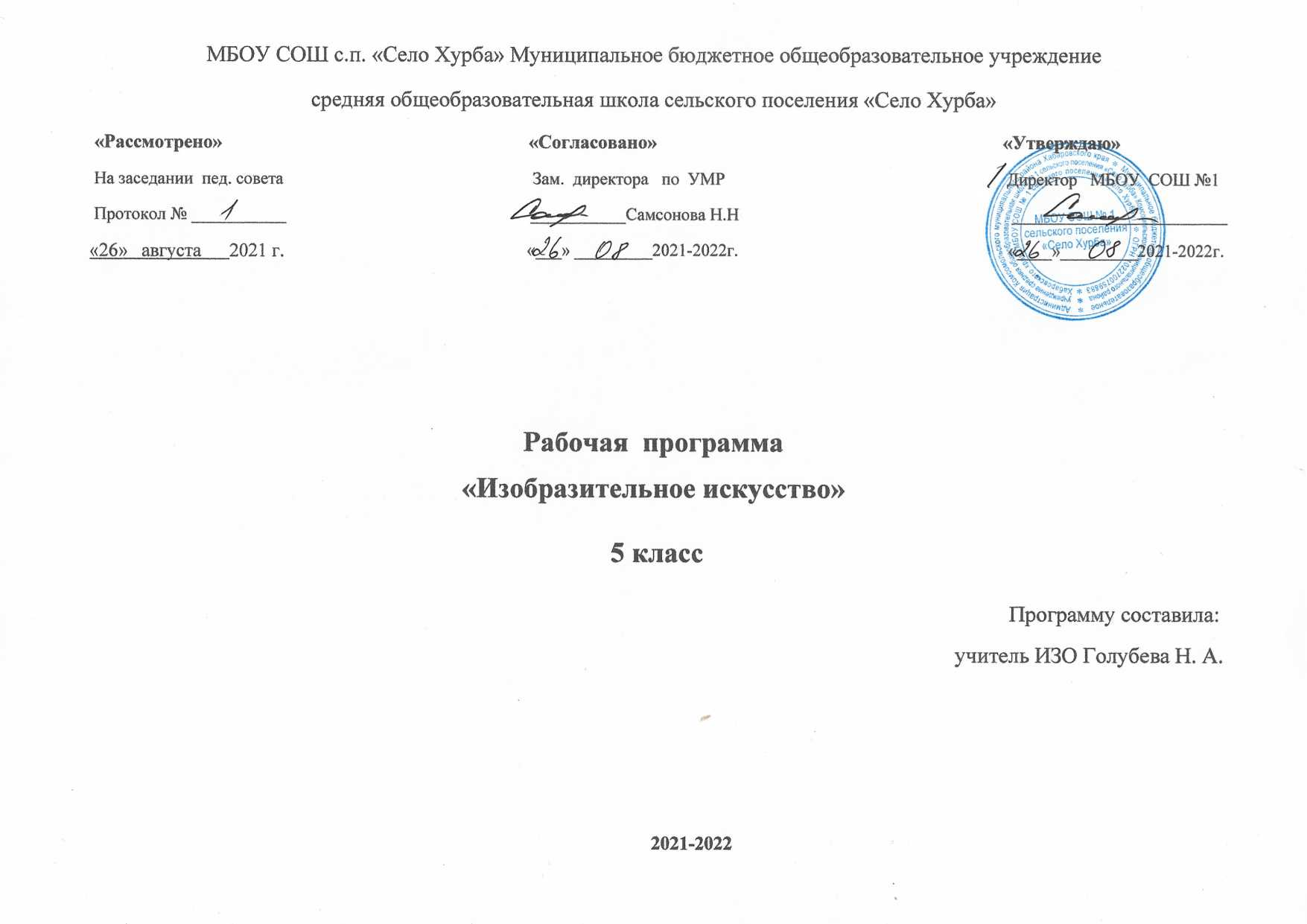 ПОЯСНИТЕЛЬНАЯ ЗАПИСКА      Рабочая  программа  по учебному предмету «Изобразительное искусство» разработана на основе следующих нормативно-правовых  документов:1.  Федерального закона «Об образовании в Российской Федерации» № 273 - ФЗ: (статьи 7, 9, 32).2. Федерального государственного образовательного стандарта основного общего образования  утвержденного приказом  № 1897 .3. Фундаментальное ядро содержания начального общего и основного общего образования.4. Федерального перечня учебников, рекомендованных Министерством образования и науки Российской Федерации к использованию в общеобразовательном процессе в образовательных учреждениях № 253.5. Концепции духовно-нравственного развития и воспитания личности гражданина России. 6. СанПиН 2.4.2.2821-10 "Санитарно-эпидемиологические требования к условиям и    организации обучения в общеобразовательных учреждениях". 7. Авторской  программы. Изобразительное искусство авторского коллектива под руководством Б. М. Неменского (5-9 классы).- М.: Просвещение,2015 года (ФГОС), пособия для учителей общеобразовательных учреждений (Б.М. Неменский, Л.А. Неменская, Н.А. Горяева, А.С. Питерских). – М.: Просвещение, 2015.         Для реализации программы используется следующий учебно-методический комплект:
Учебник. Изобразительное искусство. Декоративно-прикладное  искусство в жизни человека, 5 класс, (ФГОС) Н.А. Горяева, О.В. Островская  под ред.: Б.М. Неменского. –  2-е изд. – М.: Просвещение, 2018.
     Программа рассчитана на 35 часов (1 час в неделю). Основная цель школьного предмета «Изобразительное искусство» — развитие визуально-пространственного мышления учащихся как формы эмоционально-ценностного, эстетического освоения мира, как формы самовыражения и ориентации в художественном и нравственном пространстве культуры.Художественное развитие осуществляется в практической, деятельностной форме в процессе личностного художественного творчества.Основные формы учебной деятельности — практическое художественное творчество посредством овладения художественными материалами, зрительское восприятие произведений искусства и эстетическое наблюдение окружающего мира.Основные задачи предмета «Изобразительное искусство»:формирование опыта смыслового и эмоционально-ценностного восприятия визуального образа реальности и произведений искусства;освоение художественной культуры как формы материального выражения в пространственных формах духовных ценностей;формирование понимания эмоционального и ценностного смысла визуально-пространственной формы;развитие творческого опыта как формирование способности к самостоятельным действиям в ситуации неопределенности;формирование активного, заинтересованного отношения к традициям культуры как к смысловой, эстетической и личностно-значимой ценности;воспитание уважения к истории культуры своего Отечества, выраженной в ее архитектуре, изобразительном искусстве, в национальных образах предметно-материальной и пространственной среды и понимании красоты человека;развитие способности ориентироваться в мире современной художественной культуры;овладение средствами художественного изображения как способом развития умения видеть реальный мир, как способностью к анализу и структурированию визуального образа на основе его эмоционально-нравственной оценки;овладение основами культуры практической работы различными художественными материалами и инструментами для эстетической организации и оформления школьной, бытовой и производственной среды.ОБЩАЯ ХАРАКТЕРИСТИКА УЧЕБНОГО ПРЕДМЕТАУчебный предмет «Изобразительное искусство» объединяет в единую образовательную структуру практическую художественно-творческую деятельность, художественно-эстетическое восприятие произведений искусства и окружающей действительности. Изобразительное искусство как школьная дисциплина имеет интегративный характер, она включает в себя основы разных видов визуально-пространственных искусств — живописи, графики, скульптуры, дизайна, архитектуры, народного и декоративно-прикладного искусства. Содержание курса учитывает возрастание роли визуального образа как средства познания, коммуникации и профессиональной деятельности в условиях современности.Освоение изобразительного искусства в основной школе — продолжение художественно-эстетического образования, воспитания учащихся в начальной школе и опирается на полученный ими художественный опыт. Программа учитывает традиции российского художественного образования, современные инновационные методы, анализ зарубежных художественно-педагогических практик. Смысловая и логическая последовательность программы обеспечивает целостность учебного процесса и преемственность этапов обучения.Программа объединяет практические художественно-творческие задания, художественно-эстетическое восприятие произведений искусства и окружающей действительности, в единую образовательную структуру образуя условия для глубокого осознания и переживания каждой предложенной темы. Программа построена на принципах тематической цельности и последовательности развития курса, предполагает четкость поставленных задач и вариативность их решения. Программа предусматривает чередование уроков индивидуального практического творчества учащихся и уроков коллективной творческой деятелъности, диалогичность и сотворчество учителя и ученика.Содержание предмета «Изобразительное искусство» в основной школе построено по принципу углубленного изучения каждого вида искусства.Тема 5 класса — «Декоративно-прикладное искусство в жизни человека» — посвящена изучению группы декоративных искусств, в которых сильна связь с фольклором, с народными корнями искусства. Здесь в наибольшей степени раскрывается свойственный детству наивно-декоративный язык изображения, игровая атмосфера, присущая как народным формам, так и декоративным функциям искусства в современной жизни. При изучении темы этого года необходим акцент на местные, художественные традиции и конкретные промыслы.ЦЕННОСТНЫЕ ОРИЕНТИРЫ СОДЕРЖАНИЯ УЧЕБНОГО ПРЕДМЕТАУчебный предмет «Изобразительное искусство» в общеобразовательной школе направлен на формирование художественной культуры учащихся как неотъемлемой части культуры духовной, т. е. культуры мироотношений, выработанных поколениями. Эти ценности как высшие ценности человеческой цивилизации, накапливаемые искусством, должны быть средством очеловечения, формирования нравственно-эстетической отзывчивости на прекрасное и безобразное в жизни и искусстве, т. е. зоркости души растущего человека.Художественно-эстетическое развитие учащегося рассматривается как необходимое условие социализации личности, как способ его вхождения в мир человеческой культуры и в то же время как способ самопознания, самоидентификации и утверждения своей уникальной индивидуальности. Художественное образование в основной школе формирует эмоционально-нравственный потенциал ребенка, развивает его душу средствами приобщения к художественной культуре, как форме духовно-нравственного поиска человечества.Связи искусства с жизнью человека, роль искусства в повседневном его бытии, в жизни общества, значение искусства в развитии каждого ребенка — главный смысловой стержень программы.При выделении видов художественной деятельности очень важной является задача показать разницу их социальных функций: изображение — это художественное познание мира, выражение своего отношения к нему, эстетического переживания; конструктивная деятельность направлена на создание предметно-пространственной среды; а декоративная деятельность — это способ организации общения людей и прежде всего имеет коммуникативные функции в жизни общества.Программа построена так, чтобы дать школьникам представления о системе взаимодействия искусства с жизнью. Предусматривается широкое привлечение жизненного опыта учащихся, обращение к окружающей действительности. Работа на основе наблюдения и эстетического переживания окружающей реальности является важным условием освоения школьниками программного материала.Наблюдение окружающей реальности, развитие способностей учащихся к осознанию своих собственных переживаний, формирование интереса к внутреннему миру человека являются значимыми составляющими учебного материала. Конечная цель — формирование у школьника самостоятельного видения мира, размышления о нем, своей) отношения на основе освоения опыта художественной культуры.Обучение через деятельность, освоение учащимися способов деятельности -  сущность обучающих методов на занятиях изобразительным искусством. Любая тема по искусству должна быть не просто изучена, прожита, т. е. пропущена через чувства ученика, а это но (можно лишь и деятельностной форме, в форме личного творческого опыта. Только когда знания и умения становятся личностно значимыми, связываются с реальной жизнью и эмоционально окрашиваются, происходит развитие ребенка, формируется его ценностное отношение к миру,Особый характер художественной информации нельзя адекватно передать словами. Эмоционально-ценностный, чувственный опыт, выраженный в искусстве, можно постичь только через собственное переживание — проживание художественного образа в форме художественных действий. Для этого необходимо освоение художественно-образного языка, средств художественной выразительности. Развитая способность к эмоциональному уподоблению — основа эстетической отзывчивости. В этом особая сила и своеобразие искусства: его содержание должно быть присвоено ребенком как собственный чувственный опыт. На этой основе происходит развитие чувств, освоение художественного опыта поколений и эмоционально-ценностных критериев жизни.Систематическое освоение художественного наследия помогает осознавать искусство как духовную летопись человечества, как выражение отношения человека к природе, обществу, поиск идеалов. На протяжении всего курса обучения школьники знакомятся с выдающимися произведениями живописи, графики, скульптуры, архитектуры, декоративно-прикладного искусства, изучают классическое и народное искусство разных стран и эпох. Особое значение имеет познание художественной культуры своего народа.Культуросозидающая роль программы состоит также в воспитании гражданственности и патриотизма. В основу программы положен принцип «от родного порога в мир общечеловеческой культуры».Россия — часть многообразного и целостного мира. Учащийся шаг за шагом открывает многообразие культур разных народов и ценностные связи, объединяющие всех людей планеты, осваивая при этом культурное богатство своей Родины. МЕСТО УЧЕБНОГО ПРЕДМЕТА В УЧЕБНОМ ПЛАНЕ     Федеральный государственный образовательный стандарт основного общего образования (п. 11.6 и п. 18.3) предусматривает в основной школе перечень обязательных учебных предметов, курсов, в том числе изучение предмета «Изобразительное искусство». Рабочая программа предусматривает возможность изучения курса «Изобразительное искусство» в объеме 35 часов в год (1 учебный час в неделю), столько же отводится на изучение изобразительного искусства в 5 классе в учебном плане из обязательной части.ЛИЧНОСТНЫЕ, МЕТАПРЕДМЕТНЫЕ И ПРЕДМЕТНЫЕ РЕЗУЛЬТАТЫ ОСВОЕНИЯ УЧЕБНОГО ПРЕДМЕТАВ соответствии с требованиями к результатам освоения основной образовательной программы общего образования Федерального государственного образовательного стандарта обучение на занятиях по изобразительному искусству направлено на достижение учащимися личностных, метапредметных и предметных результатов.Личностные результаты освоения изобразительного искусства в основной школе:в ценностно-ориентационной сфере:осмысленное и эмоционально-ценностное восприятие визуальных образов реальности и произведений искусства;понимание эмоционального и аксиологического смысла визуально-пространственной формы;освоение художественной культуры как сферы материального выражения духовных ценностей, представленных в пространственных формах;воспитание художественного вкуса как способности эстетически воспринимать, чувствовать и оценивать явления окружающего мира и искусства;в трудовой сфере:овладение основами культуры практической творческой работы различными художественными материалами и инструментами;в познавательной сфере:овладение средствами художественного изображения; развитие способности наблюдать реальный мир, способности воспринимать, анализировать и структурировать визуальный образ на основе его эмоционально-нравственной оценки;формирование способности ориентироваться в мире современной художественной культуры.Метапредметные результаты освоения изобразительного искусства в основной школе: в ценностно-ориентационной афере: формирование активного отношения к традициям культуры  как смысловой, эстетической и личностно значимой ценности;воспитание уважения к искусству и культуре своей Родины, выраженной в ее архитектуре, изобразительном искусстве в национальных образах предметно-материальной и пространственной среды и понимании красоты человека; умение воспринимать и терпимо относиться к другой точке зрения, другой культуре, другому восприятию мира;в трудовой сфере:обретение самостоятельного творческого опыта, формирующего способность к самостоятельным действиям в ситуации неопределенности, в различных учебных и жизненных ситуациях;умение эстетически подходить к любому виду деятельности;в познавательной сфере:развитие художественно-образного мышления как неотъемлемой части целостного мышления человека; формирование способности к целостному художественному восприятию мира;развитие фантазии, воображения, интуиции, визуальной памяти;получение опыта восприятия и аргументированной оценки произведения искусства как основы формирования навыков коммуникации.Предметные результаты освоения изобразительного искусства в основной школе:в ценностно-ориентационной сфере:эмоционально-ценностное отношение к искусству и жизни, осознание и принятие системы общечеловеческих ценностей;восприятие мира, человека, окружающих явлений с эстетических позиций;активное отношение к традициям культуры как к смысловой, эстетической и личностно значимой ценности;в познавательной сфере:художественное познание мира, понимание роли и места искусства в жизни человека и общества;понимание основ изобразительной грамоты, умение использовать специфику образногоязыка исредств художественной выразительности, особенности различных художественных материалов и техник во время практической творческой работы, т. е. в процессе создания художественных образов;восприятие и интерпретация темы, сюжета и содержания произведений изобразительного искусства;в коммуникативной сфере:умение ориентироваться и самостоятельно находить необходимую информацию по культуре и искусству в словарях, справочниках, книгах по искусству, в электронных информационных ресурсах;диалогический подход к освоению произведений искусства;понимание разницы между элитарным и массовым искусством, оценка с эстетических позиций достоинств и недостатков произведений искусства;в трудовой сфере:применять различные художественные материалы, техники и средства художественной выразительности в собственной художественно-творческой деятельности (работа в области живописи, графики, скульптуры, дизайна, декоративно-прикладного искусства и т. д.).ПРОВЕРКА ЗНАНИЙ УЧАЩИХСЯКритерии оценки устной формы ответов учащихсяАктивность участия.Искренность ответов, их развернутость, образность, аргументированность.Самостоятельность.Оригинальность суждений.Критерии  оценки творческой работы Общая оценка работы  обучающегося складывается из совокупности следующих компонентов:Владение композицией: правильное решение композиции, предмета, орнамента (как организована плоскость листа, как согласованы между собой все компоненты изображения, как выражена общая идея и содержание).Владение техникой: как ученик пользуется художественными материалами, как использует выразительные художественные средства в выполнении задания.Общее впечатление от работы. Творческий подход учащегося.  Оригинальность, яркость и эмоциональность созданного образа, чувство меры в оформлении и соответствие оформления  работы. Аккуратность всей работы.Формы контроля уровня обученностиВикториныКроссвордыОтчетные выставки творческих  (индивидуальных и коллективных) работПЛАНИРУЕМЫЕ РЕЗУЛЬТАТЫРоль искусства и художественной деятельности в жизни человека и обществаВыпускник научится:• понимать роль и место искусства в развитии культуры, ориентироваться в связях искусства с наукой и религией;• осознавать потенциал искусства в познании мира, в формировании отношения к человеку, природным и социальным явлениям;• понимать роль искусства в создании материальной среды обитания человека;• осознавать главные темы искусства и, обращаясь к ним в собственной художественно-творческой деятельности, создавать выразительные образы.Выпускник получит возможность научиться:• выделять и анализировать авторскую концепцию художественного образа в произведении искусства;• определять эстетические категории «прекрасное» и «безобразное», «комическое» и «трагическое» и др. в произведениях пластических искусств и использовать эти знания на практике;• различать произведения разных эпох, художественных стилей;• различать работы великих мастеров по художественной манере (по манере письма).Духовно-нравственные проблемы жизни и искусстваВыпускник научится:• понимать связи искусства с всемирной историей и историей Отечества;• осознавать роль искусства в формировании мировоззрения, в развитии религиозных представлений и в передаче духовно-нравственного опыта поколений;• осмысливать на основе произведений искусства морально-нравственную позицию автора и давать ей оценку, соотнося с собственной позицией;• передавать в собственной художественной деятельности красоту мира, выражать своё отношение к негативным явлениям жизни и искусства;• осознавать важность сохранения художественных ценностей для последующих поколений, роль художественных музеев в жизни страны, края, города.Выпускник получит возможность научиться:• понимать гражданское подвижничество художника в выявлении положительных и отрицательных сторон жизни в художественном образе;• осознавать необходимость развитого эстетического вкуса в жизни современного человека;• понимать специфику ориентированности отечественного искусства на приоритет этического над эстетическим.Язык пластических искусств и художественный образВыпускник научится:• эмоционально-ценностно относиться к природе, человеку, обществу; различать и передавать в художественно-творческой деятельности характер, эмоциональные состояния и своё отношение к ним средствами художественного языка;• понимать роль художественного образа и понятия «выразительность» в искусстве;• создавать композиции на заданную тему на плоскости и в пространстве, используя выразительные средства изобразительного искусства: композицию, форму, ритм, линию, цвет, объём, фактуру; различные художественные материалы для воплощения собственного художественно-творческого замысла в живописи, скульптуре, графике;• создавать средствами живописи, графики, скульптуры, декоративно-прикладного искусства образ человека: передавать на плоскости и в объёме пропорции лица, фигуры, характерные черты внешнего облика, одежды, украшений человека;• наблюдать, сравнивать, сопоставлять и анализировать геометрическую форму предмета; изображать предметы различной формы; использовать простые формы для создания выразительных образов в живописи, скульптуре, графике, художественном конструировании;• использовать декоративные элементы, геометрические, растительные узоры для украшения изделий и предметов быта, ритм и стилизацию форм для создания орнамента; передавать в собственной художественно-творческой деятельности специфику стилистики произведений народных художественных промыслов в России (с учётом местных условий).Выпускник получит возможность научиться:• анализировать и высказывать суждение о своей творческой работе и работе одноклассников;• понимать и использовать в художественной работе материалы и средства художественной выразительности, соответствующие замыслу;•  анализировать средства выразительности, используемые художниками, скульпторами, архитекторами, дизайнерами для создания художественного образа.Виды и жанры изобразительного искусстваВыпускник научится:• различать виды изобразительного искусства (рисунок, живопись, скульптура, художественное конструирование и дизайн, декоративно-прикладное искусство) и участвовать в художественно-творческой деятельности, используя различные художественные материалы и приёмы работы с ними для передачи собственного замысла;• различать виды декоративно-прикладных искусств, понимать их специфику; • различать жанры изобразительного искусства (портрет, пейзаж, натюрморт, бытовой, исторический, батальный жанры) и участвовать в художественно-творческой деятельности, используя различные художественные материалы и приёмы работы с ними для передачи собственного замысла.Выпускник получит возможность научиться:• определять шедевры национального и мирового изобразительного искусства;• понимать историческую ретроспективу становления жанров пластических искусств.СОДЕРЖАНИЕ КУРСАДЕКОРАТИВНО-ПРИКЛАДНОЕ ИСКУССТВО В ЖИЗНИ ЧЕЛОВЕКАДревние корни народного искусстваДревние образы в народном искусстве.Убранство русской избы.Внутренний мир русской избы.Конструкция и декор предметов народного быта.Русская народная вышивка.Народный праздничный костюм.Народные праздничные обряды.Связь времен в народном искусствеДревние образы в современных народных игрушках.Искусство Гжели.Городецкая роспись.Хохлома.Жостово. Роспись по металлу.Щепа. Роспись по лубу и дереву. Тиснение и резьба по бересте.Роль народных художественных промыслов в современной жизни.Декор — человек, общество, времяЗачем людям украшения.Роль декоративного искусства в жизни древнего общества.Одежда «говорит» о человеке.О чём рассказывают нам гербы и эмблемы.Роль декоративного искусства в жизни человека и общества.Декоративное искусство в современном миреСовременное выставочное искусство.Ты сам — мастер.ТЕМАТИЧЕСКОЕ ПЛАНИРОВАНИЕ5 классИзобразительное искусство в 5 классе посвящено изучению содержания и языка декоративных видов искусств, наиболее прочно связанных с повседневной жизнью и бытом каждого человека.Обучение в этом классе строится через познание единства художественной и утилитарной функций произведений декоративно – прикладного искусства, освоение образного языка и социальной роли традиционного народного, классического и современного декоративно – прикладного искусства. Осуществление программы этого года обучения предполагает акцент на местные художественные традиции и конкретные промыслы.Вникая в образный язык достаточно разных произведений декоративно – прикладного искусства, учащиеся от урока к уроку осваивают выразительность форм, конструкций, цветовых и линейных ритмов декоративной композиции, пластические особенности и возможности того или иного материала, учатся мыслить на языке данного искусства.Учебные задания года предусматривают дальнейшее развитие навыков работы с гуашью, пастелью, пластилином, бумагой. В процессе овладения навыками работы с разнообразными материалами учащиеся приходят к пониманию красоты творчества.В рабочей программе определены система уроков, дидактическая модель обучения, педагогические средства, с помощью которых планируют формирование и освоение знаний и соответствующих умений и навыков. Тематическое планирование построено таким образом, чтобы дать учащимся ясные представления о системе взаимодействия искусства с жизнью. При раскрытии темы урока предусматривается широкое привлечение жизненного опыта детей, примеров из окружающей действительности. Работа на основе наблюдения и эстетического переживания окружающей реальности является важным условием освоения учащимися программного материала. Стремление к выражению своего отношения к действительности должно служить источником развития образного мышления.В тематическом плане определены виды и приемы художественной деятельности учащихся на уроках изобразительного искусства с использованием разнообразных форм выражения:- изображение на плоскости и в объеме (с натуры, по памяти, по представлению);- декоративная и конструктивная работа;- восприятие явлений действительности и произведений искусства;- обсуждение работ товарищей, результатов коллективного творчества, в процессе которого формируются навыки учебного сотрудничества (умение договориться, распределять работу, оценивать свой вклад в деятельность и ее общий результат) и индивидуальной работы на уроках;- изучение художественного наследия;- подбор иллюстративного материала к изучаемым темам;- прослушивание музыкальных и литературных произведений (народных, классических, современных).Темы и задания уроков предполагают создание игровых и сказочных ситуаций, умение организовывать уроки-диспуты, уроки-путешествия и уроки-праздники. От урока к уроку происходит постоянная смена художественных материалов, овладение их выразительными возможностями.Многообразие видов деятельности и форм работы с учениками стимулирует их интерес к предмету, изучению искусства и является необходимым условием формирования личности ребенка.Тематическим планом предусматривается использование наглядных пособий, материалов и инструментария информационно-технологической и методической поддержки, как из коллекций классических произведений, так и из арсенала авторских разработок педагога.Учебно-тематический план 5 класс 35 часов (1 час в неделю)Календарно-тематическое планирование для учебного предмета «Изобразительное искусство» основной школыПеречень учебно-методического обеспеченияСписок литературы (основной) Рабочая программа. Предметная линия учебников под редакцией Б.М. Неменского. 5-9 классы: пособие для учителей общеобразоват. учреждений / Б.М. Неменский, Л.А. Неменская, Н.А. Горяева, А.С. Питерских. – М.: Просвещение, 2015. -129с. Горяева Н.А., Островская О.В. «Изобразительное искусство 5 класс»: Учебник по изобразительному искусству /Под ред. Б.М. Неменского.- М.: Просвещение, 2018.УЧЕБНО – МЕТОДИЧЕСКОЕ ОБЕСПЕЧЕНИЕДанная программа обеспечена учебно-методическими комплектами для каждого класса общеобразовательных учреждений. В комплекты входят следующие издания под редакцией Б. М. Неменского.ПОСОБИЯ ДЛЯ УЧАЩИХСЯН. А. Горяева. Изобразительное искусство. Декоративно-прикладное искусство в жизни человека. 5 класс: учебник для общеобразовательных учреждений /Н.А. Горяева, О.В. Островская; под редакцией Б.М. Неменского.ПОСОБИЯ ДЛЯ УЧИТЕЛЕЙН. А. Горяева. «Изобразительное искусство. Декоративно-прикладное искусство. Методическое пособие. 5 класс» под редакцией Б. М. Неменского; М.А. Порохневская. Поурочные разработки по изобразительному искусству: 5 класс. – М.: ВАКО, 2015№РазделКол-вочасов в программе1Древние корни народного искусства82Связь времен в народном искусстве83Декор — человек, общество, время104Декоративное искусство в современном мире9Итого35№СодержаниеКол-вочасовТеоретическая частьПрактическая часть№СодержаниеКол-вочасовТеоретическая частьПрактическая частьIДревние корни народного искусства81Древние образы в народном искусстве.12Убранство русской избы.13Внутренний мир русской избы.14Конструкция и декор предметов народного быта.15Русская народная вышивка.26Народный праздничный костюм.17Народные праздничные обряды.1IIСвязь времён в народном искусстве.88Древние образы в современных народных игрушках.19-10Искусство Гжели.211Городецкая роспись.112Хохлома.  113 Жостово. Роспись по металлу.114Щепа. Роспись по лубу и дереву. Тиснение и резьба по бересте.115Роль народных художественных промыслов в современной жизни (обобщение темы).1IIIДекор – человек, общество, время.1016Зачем людям украшения.117-20Роль декоративного искусства в жизни древнего общества.1й час – История декоративного искусства2й час – Выполнение украшения221-23Одежда «говорит» о человеке.1й час – Изучение средневекового костюма.2- час – Выполнение практической работы.224-26О чём рассказывают гербы и эмблемы.1й час – История гербов и эмблем.2й час – Выполнение герба.3й час – Выполнение эмблемы.327Роль декоративного искусства в жизни человека и общества.2IVДекоративное искусство в современном мире.928Современное выставочное искусство.129-35Ты сам — мастер декоративно-прикладного искусства.1й час – Знакомство с историей  декоративно-прикладного искусства. 2й час – Создание декоративной работы в материале. Выбор творческой работы.3й час -  Создание декоративной работы в материале. Начало работы.4 - 5й час -  Создание декоративной работы в материале. Основная часть работы.6й час - Создание декоративной работы в материале. Завершение работы.7й час - Создание декоративной работы в материале. Защита проекта. Выставка работ.(8)1      11      211Итого35 часов№Раздел, темаРаздел, темаКол-во часовРезультаты обучения (УУД), 4 видаСодержание деятельностиобучающихсяДата планируемаяДата фактическаяПримечаниеДЕКОРАТИВНО-ПРИКЛАДНОЕ ИСКУССТВО В ЖИЗНИ ЧЕЛОВЕКА (35 ч)Многообразие декоративно-прикладного искусства (народное традиционное, классическое, современное), специфика образно-символического языка, социально-коммуникативной роли в обществе.Образно-символический язык народного (крестьянского) прикладного искусства. Картина мира в образном строе бытового крестьянского искусства.Народные промыслы — современная форма бытования народной традиции, наше национальное достояние. Местные художественные традиции и конкретные художественные промыслы.Декоративно-прикладное искусство Древнего Египта, средневековой Западной Европы, Франциивека (эпоха барокко). Декоративно-прикладное искусство в классовом обществе (его социальная роль). Декор как обозначение принадлежности к определенной человеческой общности.Выставочное декоративное искусство — область дерзкого, смелого эксперимента, поиска нового выразительного, образного языка. Профессионализм современного художника декоративно-прикладного искусства.Индивидуальные и коллективные практические творческие работы.ДЕКОРАТИВНО-ПРИКЛАДНОЕ ИСКУССТВО В ЖИЗНИ ЧЕЛОВЕКА (35 ч)Многообразие декоративно-прикладного искусства (народное традиционное, классическое, современное), специфика образно-символического языка, социально-коммуникативной роли в обществе.Образно-символический язык народного (крестьянского) прикладного искусства. Картина мира в образном строе бытового крестьянского искусства.Народные промыслы — современная форма бытования народной традиции, наше национальное достояние. Местные художественные традиции и конкретные художественные промыслы.Декоративно-прикладное искусство Древнего Египта, средневековой Западной Европы, Франциивека (эпоха барокко). Декоративно-прикладное искусство в классовом обществе (его социальная роль). Декор как обозначение принадлежности к определенной человеческой общности.Выставочное декоративное искусство — область дерзкого, смелого эксперимента, поиска нового выразительного, образного языка. Профессионализм современного художника декоративно-прикладного искусства.Индивидуальные и коллективные практические творческие работы.ДЕКОРАТИВНО-ПРИКЛАДНОЕ ИСКУССТВО В ЖИЗНИ ЧЕЛОВЕКА (35 ч)Многообразие декоративно-прикладного искусства (народное традиционное, классическое, современное), специфика образно-символического языка, социально-коммуникативной роли в обществе.Образно-символический язык народного (крестьянского) прикладного искусства. Картина мира в образном строе бытового крестьянского искусства.Народные промыслы — современная форма бытования народной традиции, наше национальное достояние. Местные художественные традиции и конкретные художественные промыслы.Декоративно-прикладное искусство Древнего Египта, средневековой Западной Европы, Франциивека (эпоха барокко). Декоративно-прикладное искусство в классовом обществе (его социальная роль). Декор как обозначение принадлежности к определенной человеческой общности.Выставочное декоративное искусство — область дерзкого, смелого эксперимента, поиска нового выразительного, образного языка. Профессионализм современного художника декоративно-прикладного искусства.Индивидуальные и коллективные практические творческие работы.ДЕКОРАТИВНО-ПРИКЛАДНОЕ ИСКУССТВО В ЖИЗНИ ЧЕЛОВЕКА (35 ч)Многообразие декоративно-прикладного искусства (народное традиционное, классическое, современное), специфика образно-символического языка, социально-коммуникативной роли в обществе.Образно-символический язык народного (крестьянского) прикладного искусства. Картина мира в образном строе бытового крестьянского искусства.Народные промыслы — современная форма бытования народной традиции, наше национальное достояние. Местные художественные традиции и конкретные художественные промыслы.Декоративно-прикладное искусство Древнего Египта, средневековой Западной Европы, Франциивека (эпоха барокко). Декоративно-прикладное искусство в классовом обществе (его социальная роль). Декор как обозначение принадлежности к определенной человеческой общности.Выставочное декоративное искусство — область дерзкого, смелого эксперимента, поиска нового выразительного, образного языка. Профессионализм современного художника декоративно-прикладного искусства.Индивидуальные и коллективные практические творческие работы.ДЕКОРАТИВНО-ПРИКЛАДНОЕ ИСКУССТВО В ЖИЗНИ ЧЕЛОВЕКА (35 ч)Многообразие декоративно-прикладного искусства (народное традиционное, классическое, современное), специфика образно-символического языка, социально-коммуникативной роли в обществе.Образно-символический язык народного (крестьянского) прикладного искусства. Картина мира в образном строе бытового крестьянского искусства.Народные промыслы — современная форма бытования народной традиции, наше национальное достояние. Местные художественные традиции и конкретные художественные промыслы.Декоративно-прикладное искусство Древнего Египта, средневековой Западной Европы, Франциивека (эпоха барокко). Декоративно-прикладное искусство в классовом обществе (его социальная роль). Декор как обозначение принадлежности к определенной человеческой общности.Выставочное декоративное искусство — область дерзкого, смелого эксперимента, поиска нового выразительного, образного языка. Профессионализм современного художника декоративно-прикладного искусства.Индивидуальные и коллективные практические творческие работы.ДЕКОРАТИВНО-ПРИКЛАДНОЕ ИСКУССТВО В ЖИЗНИ ЧЕЛОВЕКА (35 ч)Многообразие декоративно-прикладного искусства (народное традиционное, классическое, современное), специфика образно-символического языка, социально-коммуникативной роли в обществе.Образно-символический язык народного (крестьянского) прикладного искусства. Картина мира в образном строе бытового крестьянского искусства.Народные промыслы — современная форма бытования народной традиции, наше национальное достояние. Местные художественные традиции и конкретные художественные промыслы.Декоративно-прикладное искусство Древнего Египта, средневековой Западной Европы, Франциивека (эпоха барокко). Декоративно-прикладное искусство в классовом обществе (его социальная роль). Декор как обозначение принадлежности к определенной человеческой общности.Выставочное декоративное искусство — область дерзкого, смелого эксперимента, поиска нового выразительного, образного языка. Профессионализм современного художника декоративно-прикладного искусства.Индивидуальные и коллективные практические творческие работы.ДЕКОРАТИВНО-ПРИКЛАДНОЕ ИСКУССТВО В ЖИЗНИ ЧЕЛОВЕКА (35 ч)Многообразие декоративно-прикладного искусства (народное традиционное, классическое, современное), специфика образно-символического языка, социально-коммуникативной роли в обществе.Образно-символический язык народного (крестьянского) прикладного искусства. Картина мира в образном строе бытового крестьянского искусства.Народные промыслы — современная форма бытования народной традиции, наше национальное достояние. Местные художественные традиции и конкретные художественные промыслы.Декоративно-прикладное искусство Древнего Египта, средневековой Западной Европы, Франциивека (эпоха барокко). Декоративно-прикладное искусство в классовом обществе (его социальная роль). Декор как обозначение принадлежности к определенной человеческой общности.Выставочное декоративное искусство — область дерзкого, смелого эксперимента, поиска нового выразительного, образного языка. Профессионализм современного художника декоративно-прикладного искусства.Индивидуальные и коллективные практические творческие работы.Древние корни народного искусства       8чИстоки образного языка декоративно-прикладного искусства. Крестьянское прикладное искусство — уникальное явление духовной жизни народа. Связь крестьянского искусства с природой, бытом, трудом, эпосом, мировосприятием земледельца.Условно-символический язык крестьянского прикладного искусства. Форма и цвет как знаки, символизирующие идею целостности мира в единстве космоса-неба, земли и подземно-подводного мира, а также идею вечного развития и обновления природы.Разные виды народного прикладного искусства: резьба и роспись по дереву, вышивка, народный костюм.Древние корни народного искусства       8чИстоки образного языка декоративно-прикладного искусства. Крестьянское прикладное искусство — уникальное явление духовной жизни народа. Связь крестьянского искусства с природой, бытом, трудом, эпосом, мировосприятием земледельца.Условно-символический язык крестьянского прикладного искусства. Форма и цвет как знаки, символизирующие идею целостности мира в единстве космоса-неба, земли и подземно-подводного мира, а также идею вечного развития и обновления природы.Разные виды народного прикладного искусства: резьба и роспись по дереву, вышивка, народный костюм.Древние корни народного искусства       8чИстоки образного языка декоративно-прикладного искусства. Крестьянское прикладное искусство — уникальное явление духовной жизни народа. Связь крестьянского искусства с природой, бытом, трудом, эпосом, мировосприятием земледельца.Условно-символический язык крестьянского прикладного искусства. Форма и цвет как знаки, символизирующие идею целостности мира в единстве космоса-неба, земли и подземно-подводного мира, а также идею вечного развития и обновления природы.Разные виды народного прикладного искусства: резьба и роспись по дереву, вышивка, народный костюм.Древние корни народного искусства       8чИстоки образного языка декоративно-прикладного искусства. Крестьянское прикладное искусство — уникальное явление духовной жизни народа. Связь крестьянского искусства с природой, бытом, трудом, эпосом, мировосприятием земледельца.Условно-символический язык крестьянского прикладного искусства. Форма и цвет как знаки, символизирующие идею целостности мира в единстве космоса-неба, земли и подземно-подводного мира, а также идею вечного развития и обновления природы.Разные виды народного прикладного искусства: резьба и роспись по дереву, вышивка, народный костюм.Древние корни народного искусства       8чИстоки образного языка декоративно-прикладного искусства. Крестьянское прикладное искусство — уникальное явление духовной жизни народа. Связь крестьянского искусства с природой, бытом, трудом, эпосом, мировосприятием земледельца.Условно-символический язык крестьянского прикладного искусства. Форма и цвет как знаки, символизирующие идею целостности мира в единстве космоса-неба, земли и подземно-подводного мира, а также идею вечного развития и обновления природы.Разные виды народного прикладного искусства: резьба и роспись по дереву, вышивка, народный костюм.Древние корни народного искусства       8чИстоки образного языка декоративно-прикладного искусства. Крестьянское прикладное искусство — уникальное явление духовной жизни народа. Связь крестьянского искусства с природой, бытом, трудом, эпосом, мировосприятием земледельца.Условно-символический язык крестьянского прикладного искусства. Форма и цвет как знаки, символизирующие идею целостности мира в единстве космоса-неба, земли и подземно-подводного мира, а также идею вечного развития и обновления природы.Разные виды народного прикладного искусства: резьба и роспись по дереву, вышивка, народный костюм.Древние корни народного искусства       8чИстоки образного языка декоративно-прикладного искусства. Крестьянское прикладное искусство — уникальное явление духовной жизни народа. Связь крестьянского искусства с природой, бытом, трудом, эпосом, мировосприятием земледельца.Условно-символический язык крестьянского прикладного искусства. Форма и цвет как знаки, символизирующие идею целостности мира в единстве космоса-неба, земли и подземно-подводного мира, а также идею вечного развития и обновления природы.Разные виды народного прикладного искусства: резьба и роспись по дереву, вышивка, народный костюм.1Древние образы в народном искусствеДревние образы в народном искусстве1Уметь объяснять глубинные смыслы основных знаков-символов традиционного крестьянского прикладного искусства, отмечать их лаконично-выразительную красоту.Сравнивать, сопоставлять, анализировать декоративные решения традиционных образов в орнаментах народной вышивки, резьбе и росписи по дереву, видеть в них многообразное варьирование трактовок.Создавать выразительные декоративно-обобщенные изображения на основе традиционных образов.Осваивать навыки декоративного обобщения в процессе выполнения практической творческой работы.Традиционные образы народного(крестьянского) прикладного искусства. Солярные знаки, конь, птица, мать-земля, древо жизни как выражение мифопоэтических представлений человека о жизни природы, о мире, как обозначение жизненно важных для человека смыслов, как память народа. Связь образа матери-земли с символами плодородия. Форма и цвет как знаки, символизирующие идею обожествления солнца, неба и земли нашими далекими предками.Задание: выполнение рисунка на тему древних образов в узорах вышивки, росписи, резьбе по дереву (древо жизни, мать-земля, птица, конь, солнце).Материалы: гуашь, кисть или восковые мелки,  или уголь, сангина, бумага.2Убранство русской избыУбранство русской избы1Понимать и объяснять целостность образного строя традиционного крестьянского жилища, выраженного в его трехчастной структуре и декоре.Раскрывать символическое значение, содержательный смысл знаков-образов в декоративном убранстве избы.Определять и характеризовать отдельные детали декоративного убранства избы как проявление конструктивной, декоративной и изобразительной деятельности.Находить общее и различное в образном строе традиционного жилища разных народов.Создавать эскизы декоративного убранства избы.Осваивать принципы декоративного обобщения в изображении.Дом — мир, обжитой человеком, образ освоенного пространства. Дом как микрокосмос. Избы севера и средней полосы России. Единство конструкции и декора в традиционном русском жилище. Отражение картины мира в трехчастной структуре и в декоре крестьянского дома (крыша, фронтон — небо, рубленая клеть — земля, подклеть (подпол) — подземный мир; знаки-образы в декоре избы, связанные с разными сферами обитания). Декоративное убранство (наряд) крестьянского дома: охлупень, полотенце, причелины, лобовая доска, наличники, ставни. Символическое значение образов и мотивов в узорном убранстве русских изб.Задание: создание эскиза декоративного убранства избы: украшение деталей дома (причелина, полотенце, лобовая доска, наличник и т. д.) солярными знаками, растительными и зооморфными мотивами, выстраивание их в орнаментальную композицию.Материалы: сангина и уголь или восковые мелки и акварель, кисть, бумага3Внутренний мир русской избыВнутренний мир русской избы1.Сравнивать и называть конструктивные декоративные элементы устройства жилой среды крестьянского дома.Осознавать и объяснять мудрость устройства традиционной жилой среды.Сравнивать, сопоставлять интерьеры крестьянских жилищ у разных народов, находить в них черты национального своеобразия.Создавать цветовую композицию внутреннего пространства избы.Деревенский мудро устроенный быт. Устройство внутреннего пространства крестьянского дома, его символика (потолок — небо, пол — земля, подпол — подземный мир, окна — очи, свет).Жизненно важные центры в крестьянском доме: печь, красный угол, коник, полати и др. Круг предметов быта, труда (ткацкий стан, прялка, люлька, светец и т. п.), включение их в пространство дома. Единство пользы и красоты в крестьянском жилищеЗадания: изображение внутреннего убранства русской избы с включением деталей крестьянского интерьера (печь, лавки, стол, предметы быта и труда); коллективная работа по созданию общего подмалевка.Материалы: карандаш или восковые мелки, гуашь, кисти, бумага.4Конструкция и декор предметов народного бытаКонструкция и декор предметов народного быта1Сравнивать, находить общее и особенное в конструкции, декоре традиционных предметов крестьянского бытаи труда.Рассуждать о связях произведений крестьянского искусства с природой.Понимать, что декор не только украшение, но и носитель жизненно важных смыслов.Отмечать характерные черты, свойственные народным мастерам-умельцам.Изображать выразительную форму предметов крестьянского быта и украшать ее.Выстраивать орнаментальную композицию в соответствии с традицией народного искусства.Русские прялки, деревянная резная и расписная посуда, предметы труда — область конструктивной фантазии, умелого владения материалом, высокого художественного вкуса народных мастеров. Единство пользы и красоты, конструкции и декораПредметы народного быта: прялки, ковши (ковш-скопкарь, ковш-конюх, ковш-черпак), ендовы, солоницы, хлебницы, вальки, рубеля и др. Символическое значение декоративных элементов в резьбе и росписи. Нарядный декор — не только украшение предмета, но и выражение представлений людей об упорядоченности мироздания в образной форме. Превращение бытового, утилитарного предмета в вещь- образ.Задание: выполнение эскиза декоративного убранства предметов крестьянского быта (ковш, прялка, валек и т. д.).Материалы: смешанная техника (рисунок восковым мелком  или сангиной разных оттенков), кисть, бумага.5Русская народная вышивкаРусская народная вышивка2Анализировать и понимать особенности образного языка народной (крестьянской) вышивки, разнообразие трактовок традиционных образов.Создавать самостоятельные варианты орнаментального построения вышивки с опорой на народную традицию.Выделять величиной, выразительным контуром рисунка, цветом, декором главный мотив (мать-земля, древо жизни, птица света и т. д.), дополняя его орнаментальными поясами.Использовать традиционные для вышивки сочетания цветов.Осваивать навыки декоративного обобщения.Оценивать собственную художественную деятельность и деятельность своих сверстников с точки зрения выразительности декоративной формы.Крестьянская вышивка — хранительница древнейших образов и мотивов, устойчивости их вариативных решений. Условность языка орнамента, его символическое значение. Особенности орнаментальных построений в вышивках полотенец, подзоров, женских рубах и др. Связь образов и мотивов крестьянской вышивки с природой, их необычайная выразительность (мотив птицы, коня и всадника, матери- земли, древа жизни и т. д.). Символика цвета в крестьянской вышивке (белый цвет, красный цвет).Задания: создание эскиза вышитого полотенца по мотивам народной вышивки; украшение своего полотенца вырезанными из тонкой бумаги кружевами.Материалы: гуашь или восковые мелки, тонкая кисть, фломастеры, бумага, ножницы.6Народный праздничный костюмНародный праздничный костюм1Понимать и анализировать образный строй народного праздничного костюма, давать ему эстетическую оценку.Соотносить особенности декораженского праздничного костюма с мировосприятием и мировоззрением наших предков.Объяснять общее и особенное в образах народной праздничной одежды разных регионов России.Осознавать значение традиционного праздничного костюма как бесценного достояния культуры народа.Создавать эскизы народного праздничного костюма, его отдельных элементов на примере северно-русского или южнорусского костюмов, выражать в форме, в цветовом решении, орнаментике костюма черты национального своеобразия.Народный праздничный костюм — целостный художественный образ. Северорусский комплекс (в основе — сарафан) и южнорусский (в основе панёва) комплекс женской одежды. Рубаха — основа женского и мужского костюмов. Разнообразие форм и украшений народного праздничного костюма в различных регионах России.Свадебный костюм. Формы и декор женских головных уборов. Выражение идеи целостности мироздания через связь небесного, земного и подземно- подводного миров, идеи плодородия в образном строе народного праздничного костюма.Защитная функция декоративных элементов крестьянского костюма. Символика цвета в народной одежде.Задание: создание эскизов народного праздничного костюма (женского или мужского) северных или южных районов России в одном из вариантов: а) украшение съемных деталей одежды для картонной игрушки-куклы; б) украшение крупных форм крестьянской одежды (рубаха, душегрея, сарафан) нарядным орнаментом.Материалы: бумага, ножницы, клей, ткань, гуашь, кисти, мелки, пастель.7Народные праздничные обряды (обобщение темы)Народные праздничные обряды (обобщение темы)1Характеризовать праздник как важное событие, как синтез всех видов творчества (изобразительного, музыкального, устно-поэтического и т. д.).Участвовать в художественной жизни класса, школы, создавать атмосферу праздничного действа, живого общения и красоты.Разыгрывать народные песни, игровые сюжеты, участвовать в обрядовых действах.Проявлять себя в роли знатоков искусства экскурсоводов, народных мастеров, экспертов.Находить общие черты в разных произведениях народного (крестьянского) прикладного искусства, отмечать в них единство конструктивной, декоративной и изобразительной деятельности.Понимать и объяснять ценность уникального крестьянского искусства как живой традиции, питающей живительными соками современное декоративно-прикладное искусство.Календарные народные праздники — это способ участия человека, связанного с землей, в событиях природы (будь то посев или созревание колоса), это коллективное ощущение целостности мира, народное творчество в действии.Обрядовые действия народного праздника (святочные, масленичные обряды, зеленые святки, осенние праздники), их символическое значение.Задание: раскрытие символического значения обрядового действа на примере одного из календарных праздников; подбор загадок, прибауток, пословиц, поговорок, народных песен к конкретному народному празднику (по выбору)Связь времен в народном искусстве (8ч)Формы бытования народных традиций в современной жизни. Общность современных традиционных художественных промыслов России, их истоки.Главные отличительные признаки изделий традиционных художественных промыслов (форма, материал, особенности росписи, цветовой строй, приемы письма, элементы орнамента). Следование традиции и высокий профессионализм современных мастеров художественных промыслов. Единство материалов, формы и декора, конструктивных деке произведениях народных художественных промыслов.Связь времен в народном искусстве (8ч)Формы бытования народных традиций в современной жизни. Общность современных традиционных художественных промыслов России, их истоки.Главные отличительные признаки изделий традиционных художественных промыслов (форма, материал, особенности росписи, цветовой строй, приемы письма, элементы орнамента). Следование традиции и высокий профессионализм современных мастеров художественных промыслов. Единство материалов, формы и декора, конструктивных деке произведениях народных художественных промыслов.Связь времен в народном искусстве (8ч)Формы бытования народных традиций в современной жизни. Общность современных традиционных художественных промыслов России, их истоки.Главные отличительные признаки изделий традиционных художественных промыслов (форма, материал, особенности росписи, цветовой строй, приемы письма, элементы орнамента). Следование традиции и высокий профессионализм современных мастеров художественных промыслов. Единство материалов, формы и декора, конструктивных деке произведениях народных художественных промыслов.Связь времен в народном искусстве (8ч)Формы бытования народных традиций в современной жизни. Общность современных традиционных художественных промыслов России, их истоки.Главные отличительные признаки изделий традиционных художественных промыслов (форма, материал, особенности росписи, цветовой строй, приемы письма, элементы орнамента). Следование традиции и высокий профессионализм современных мастеров художественных промыслов. Единство материалов, формы и декора, конструктивных деке произведениях народных художественных промыслов.Связь времен в народном искусстве (8ч)Формы бытования народных традиций в современной жизни. Общность современных традиционных художественных промыслов России, их истоки.Главные отличительные признаки изделий традиционных художественных промыслов (форма, материал, особенности росписи, цветовой строй, приемы письма, элементы орнамента). Следование традиции и высокий профессионализм современных мастеров художественных промыслов. Единство материалов, формы и декора, конструктивных деке произведениях народных художественных промыслов.Связь времен в народном искусстве (8ч)Формы бытования народных традиций в современной жизни. Общность современных традиционных художественных промыслов России, их истоки.Главные отличительные признаки изделий традиционных художественных промыслов (форма, материал, особенности росписи, цветовой строй, приемы письма, элементы орнамента). Следование традиции и высокий профессионализм современных мастеров художественных промыслов. Единство материалов, формы и декора, конструктивных деке произведениях народных художественных промыслов.Связь времен в народном искусстве (8ч)Формы бытования народных традиций в современной жизни. Общность современных традиционных художественных промыслов России, их истоки.Главные отличительные признаки изделий традиционных художественных промыслов (форма, материал, особенности росписи, цветовой строй, приемы письма, элементы орнамента). Следование традиции и высокий профессионализм современных мастеров художественных промыслов. Единство материалов, формы и декора, конструктивных деке произведениях народных художественных промыслов.8Древние образы в современных народных игрушкахДревние образы в современных народных игрушках1Размышлять, рассуждать об истоках возникновения современной народной игрушки.Сравнивать, оценивать форму, декор игрушек, принадлежащих различным художественным промыслам.Распознавать и называть игрушки ведущих народных художественных промыслов.Осуществлять собственный художественный замысел, связанный с созданием выразительной формы игрушки и украшением ее декоративной росписью в традиции одного из промыслов.Овладевать приемами создания выразительной формы в опоре на народные традиции.Осваивать характерные для того или иного промысла основные элементы народного орнамента и особенности цветового строя.Магическая роль глиняной игрушки в глубокой древности. Традиционные древние образы (конь, птица, баба) в современных народных игрушках. Особенности пластической формы, росписи глиняных игрушек, принадлежащих к различным художестве иным промыслам.Единство формы и декора в народной игрушке. Особенности цветового строя, основные декоративные элементы росписи филимоновской, дымковской, каргопольской игрушек. Местные промыслы игрушек.Задание: создание из глины (пластилина) своего образа игрушки, украшение ее декоративными элементами в соответствии с традицией одного из промыслов.Материалы: глина или пластилин.9Искусство Гжели. Истоки и современное развитие промысла.Искусство Гжели. Истоки и современное развитие промысла.1Эмоционально воспринимать, выражать свое отношение, давать эстетическую оценку произведениям гжельской керамики.Сравнивать благозвучное сочетание синего и белого в природе и в произведениях Гжели.Осознавать нерасторжимую связь конструктивных, декоративных и изобразительных элементов, единство формы и декора в изделиях гжельских мастеров.Осваивать приемы гжельского кистевого мазка — «мазка с тенями».Создавать композицию росписи в процессе практической творческой работы.Краткие сведения из истории развития гжельской керамики. Значение промысла для отечественной народной культуры. Слияние промысла с художественной промышленностью. Природные мотивы в изделиях гжельских мастеров.Разнообразие и скульптурность посудных форм, единство формы и декора. Орнаментальные и декоративно - сюжетные композиции.Особенности гжельской росписи:сочетание синего и белого, игра тонов, тоновые контрасты, виртуозный круговой «мазок с тенями», дающий пятно с игрой тональных переходов — от светлого к темному. Сочетание мазка-пятна с тонкой прямой волнистой, спиралевидной линией.Задание: изображение выразительной посудной формы с характерными деталями (носик, ручка, крышечка) на листе бумаги или используя для этого обклеенную пластилином баночку; украшение плоской (на бумаге) или объемной (основа — баночка) формы нарядной гжельской росписью.Материалы: гуашь, кисти, бумага.10Городецкая росписьГородецкая роспись1Эмоционально  воспринимать, выражать свое отношение, эстетически оценивать произведения городецкого промысла.Выявлять общность в городецкой и гжельской росписях, определять характерные особенности произведений городецкого промысла.Осваивать основные приемы кистевой росписи Городца, овладевать декоративными навыками.Создавать композицию росписи в традиции Городца.Краткие сведения из истории развития городецкой росписи. Изделия Городца — национальное достояние отечественной культуры.Своеобразие городецкой росписи, единство предметной формы и декора. Бутоны, купавки, розаны — традиционные элементы городецкой росписи. Птица и конь — традиционные мотивы городецкой росписи. Красочность, изящество, отточенность линейного рисунка в орнаментальных и сюжетных росписях.Основные приемы городецкой росписи.Задание: выполнение эскиза одного из предметов быта (доска для резки хлеба, подставка под чайник, коробочка, лопасть прялки и др.), украшение его традиционными элементами и мотивами городецкой росписи.Материалы: гуашь, большие и маленькие кисти, бумага, тонированная под дерево.11Хохлома.  Хохлома.  1Эмоционально воспринимать, выражать свое отношение, эстетически оценивать произведения Хохломы.Иметь представление о видах хохломской росписи («травка», роспись «под фон», «Кудрина»), различать их.Создавать композицию травной росписи в единстве с формой, используя основные элементы травного узора.Своеобразие хохломской росписи. Связь традиционного орнамента с природой. Травный узор, или «травка», — главный мотив хохломской росписи. Основные элементы травного орнамента, последовательность его выполнения.Роспись «под фон», или фоновое письмо, его особенности. Причудливо затейливая роспись «Кудрина».Национальные мотивы в «золотой» росписи посуды Башкирии.Задание: изображение формы предмета и украшение его травным орнаментом в последовательности, определенной народной традицией (наводка стебля — криуля, изображение ягод, цветов, приписка травки). Форма предмета предварительно тонируется желто-охристым цветом.Материалы: карандаш, гуашь, большие и маленькие кисти, бумага.12Жостово. Роспись по металлу.  Жостово. Роспись по металлу.  1Эмоционально воспринимать, выражать свое отношение, эстетически оценивать произведения жостовского промысла.Соотносить многоцветье цветочной росписи на подносах с красотой цветущих лугов.Осознавать единство формы и декора в изделиях мастеров.Осваивать основные приемы жостовского письма.Создавать фрагмент жостовской росписи в живописной импровизационной манере в процессе выполнения творческой работы.Краткие сведения из истории художественного промысла. Разнообразие форм подносов, фонов и вариантов построения цветочных композиций, сочетание в росписи крупных, средних и мелких форм цветов.Жостовская роспись – свободная кистевая, живописная импровизация.Создание в живописи эффекта освещенности, объемности в изображении цветов.Основные приемы жостовского письма, формирующие букет: замалевок, тенежка, прокладка, бликовка, чертежка, привязка.Задание: выполнение фрагмента по мотивам жостовской росписи, включающего крупные, мелкие и средние формы цветов; составление на подносе большого размера общей цветочной композиции.Материалы: гуашь, большие и маленькие кисти, белая бумага.13Щепа. Роспись по лубу и дереву. Тиснение и резьба по бересте.Щепа. Роспись по лубу и дереву. Тиснение и резьба по бересте.1Выражать свое личное отношение, эстетически оценивать изделия мастеров Русского Севера.Объяснять, что значит единство материала, формы и декора в берестяной и деревянной утвари.Различать и называть характерные особенности мезенской деревянной росписи, ее ярко выраженную графическую орнаментику.Осваивать основные приемы росписи.Создавать композицию росписи или ее фрагмент в традиции мезенской росписи. Дерево и береста — основные материалы в крестьянском быту. Щепная птица счастья — птица света. Изделия из бересты: короба, хлебницы, набирухи для ягод, туеса — творения искусных мастеров. Резное узорочье берестяных изделий.Мезенская роспись в украшении берестяной деревянной утвари Русского Севера, ее своеобразие.Изысканный графический орнамент мезенской росписи, ее праздничная декоративность. Сочетание красно-коричневого, красного, зеленого замалевка с графической линией — черным перьевым контуром.Задания: 1. Создание эскиза одного из предметов промысла, украшение этого предмета в стиле данного промысла.2. Создание формы туеса (или карандашницы) из плотной бумаги (можно сделать прорезную форму из бумаги коричневого тона и вставить внутрь цветной фон).Материалы: карандаш, бумага;  картон, бумага коричневого тона, цветная бумага, ножницы, клей.14Роль народных художественных промыслов в современной жизни (обобщение темы)Роль народных художественных промыслов в современной жизни (обобщение темы)2Объяснять важность сохранения традиционных художественных промыслов в современных условиях.Выявлять общее и особенное в произведениях традиционных художественных промыслов.Различать и называть произведения ведущих центров народных художественных промыслов.Участвовать в отчете поисковых групп, связанном со сбором и систематизацией художественно-познавательного материала.Участвовать в презентации выставочных работ.Анализировать свои творческие работы и работы своих товарищей, созданные по теме «Связь времен в народном искусстве».Выставка работ и беседа на темы«Традиционные народные промыслы — гордость и достояние национальной отечественной культуры», «Место произведений традиционных народных промыслов в современной жизни, быту», «Промыслы как искусство художественного сувенира».Традиционные народные промыслы, о которых не шел разговор на уроках (представление этих промыслов поисковыми группами).Задание: участие в выступлениях поисковых групп, в занимательной викторине, в систематизации зрительного материала по определенному признаку.Декор — человек, общество, время (10ч)Роль декоративных искусств в жизни общества, в различении людей по социальной принадлежности, в выявлении определенных общностей людей. Декор вещи как социальный знак, выявляющий, подчеркивающий место человека в обществе.Влияние господствующих идей, условий жизни людей разных стран и эпох на образный строй произведений декоративно-прикладного искусства.Особенности декоративно-прикладного искусства Древнего Египта, Китая, Западной Европы XVII века.Декор — человек, общество, время (10ч)Роль декоративных искусств в жизни общества, в различении людей по социальной принадлежности, в выявлении определенных общностей людей. Декор вещи как социальный знак, выявляющий, подчеркивающий место человека в обществе.Влияние господствующих идей, условий жизни людей разных стран и эпох на образный строй произведений декоративно-прикладного искусства.Особенности декоративно-прикладного искусства Древнего Египта, Китая, Западной Европы XVII века.Декор — человек, общество, время (10ч)Роль декоративных искусств в жизни общества, в различении людей по социальной принадлежности, в выявлении определенных общностей людей. Декор вещи как социальный знак, выявляющий, подчеркивающий место человека в обществе.Влияние господствующих идей, условий жизни людей разных стран и эпох на образный строй произведений декоративно-прикладного искусства.Особенности декоративно-прикладного искусства Древнего Египта, Китая, Западной Европы XVII века.Декор — человек, общество, время (10ч)Роль декоративных искусств в жизни общества, в различении людей по социальной принадлежности, в выявлении определенных общностей людей. Декор вещи как социальный знак, выявляющий, подчеркивающий место человека в обществе.Влияние господствующих идей, условий жизни людей разных стран и эпох на образный строй произведений декоративно-прикладного искусства.Особенности декоративно-прикладного искусства Древнего Египта, Китая, Западной Европы XVII века.Декор — человек, общество, время (10ч)Роль декоративных искусств в жизни общества, в различении людей по социальной принадлежности, в выявлении определенных общностей людей. Декор вещи как социальный знак, выявляющий, подчеркивающий место человека в обществе.Влияние господствующих идей, условий жизни людей разных стран и эпох на образный строй произведений декоративно-прикладного искусства.Особенности декоративно-прикладного искусства Древнего Египта, Китая, Западной Европы XVII века.Декор — человек, общество, время (10ч)Роль декоративных искусств в жизни общества, в различении людей по социальной принадлежности, в выявлении определенных общностей людей. Декор вещи как социальный знак, выявляющий, подчеркивающий место человека в обществе.Влияние господствующих идей, условий жизни людей разных стран и эпох на образный строй произведений декоративно-прикладного искусства.Особенности декоративно-прикладного искусства Древнего Египта, Китая, Западной Европы XVII века.Декор — человек, общество, время (10ч)Роль декоративных искусств в жизни общества, в различении людей по социальной принадлежности, в выявлении определенных общностей людей. Декор вещи как социальный знак, выявляющий, подчеркивающий место человека в обществе.Влияние господствующих идей, условий жизни людей разных стран и эпох на образный строй произведений декоративно-прикладного искусства.Особенности декоративно-прикладного искусства Древнего Египта, Китая, Западной Европы XVII века.15Зачем людям украшенияЗачем людям украшения1Характеризовать смысл декора не только как украшения, но прежде всего как социального знака, определяющего роль хозяина вещи (носителя, пользователя).Выявлять и объяснять, в чем заключается связь содержания с формой его воплощения в произведениях декоративно-прикладного искусства.Участвовать в диалоге о том, зачем людям украшения, что значит украсить вещь.Предметы декоративного искусства несут на себе печать определенных человеческих отношений. Украсить — значит наполнить вещь общественно значимым смыслом, определить социальную роль ее хозяина. Эта роль сказывается на всем образном строе вещи: характере деталей, рисунке орнамента, цветовом строе, композиции.Особенности украшений воинов, древних охотников, вождя племени, царя и т. д.Задания: рассмотрение и обсуждение (анализ) разнообразного зрительного ряда, подобранного по теме; объяснение особенностей декора костюма людей разного статуса и разных стран.16Роль декоративного искусства в жизни древнего общества1й час – История декоративного искусстваВыполнение украшения2й час – Выполнение декоративного рельефа.Выполнение образца вазы.Роль декоративного искусства в жизни древнего общества1й час – История декоративного искусстваВыполнение украшения2й час – Выполнение декоративного рельефа.Выполнение образца вазы.2Эмоционально воспринимать, различать по характерным признакам произведения декоративно - прикладного искусства Древнего Египта, давать им эстетическую оценку.Выявлять в произведениях декоративно - прикладногоискусства связь конструктивных, декоративных и изобразительных элементов, а также единство материалов, формы и декора.Вести поисковую работу (подбор познавательного зрительного материала) по декоративно-прикладному искусству Древнего Египта.Создавать эскизы украшений (браслет, ожерелье, алебастровая ваза) по мотивам декоративно-прикладного искусства Древнего Египта.Овладевать навыками декоративного обобщения в процессе выполнения практической творческой работы.Роль декоративно-прикладного искусства в Древнем Египте. Подчеркивание власти, могущества, знатности египетских фараонов с помощью декоративного искусства.Символика элементов декора в произведениях Древнего Египта, их связь с мировоззрением египтян (изображение лотоса, жука-скарабея, священной кобры, ладьи вечности, глаза-уаджета и др.).Различие одежд людей высших и низших сословий. Символика цвета в украшениях.Задания: 1. Выполнение эскиза украшения (солнечного ожерелья, подвески, нагрудного украшения-пекторали, браслета и др.) или алебастровой вазы; поиск выразительной формы, украшение ее узором, в котором используются характерные знаки-символы.Материалы: цветные мелки, гуашь теплых оттенков, кисти.2. Нанесение на пластину рисунка- узора и продавливание шариковой ручкой рельефа.Материалы: фольга, пластина, шариковая ручка.17Одежда «говорит» о человеке1й час – Изучение средневекового костюмаВыполнение практической работы2й час – Выполнение практической работыОдежда «говорит» о человеке1й час – Изучение средневекового костюмаВыполнение практической работы2й час – Выполнение практической работы2Высказываться о многообразии форм и декора в одежде народов разных стран и у людей разных сословий.Участвовать в поисковой деятельности, в подборе зрительного и познавательного материала по теме «Костюм разных социальных групп в разных странах».Соотносить образный строй одежды с положением ее владельца в обществе.Участвовать в индивидуальной, групповой, коллективной формах деятельности, связанной с созданием творческой работы.Передавать в творческой работе цветом, формой, пластикой линий стилевое единство декоративного решения интерьера, предметов быта и одежды людей.Одежда, костюм не только служат практическим целям, но и являются особым знаком — знаком положения человека в обществе, его роли в обществе.Декоративно-прикладное искусство Древнего Китая. Строгая регламентация в одежде у людей разных сословий. Символы императора. Знаки отличия в одежде высших чиновников. Одежды знатных китаянок, их украшения.Декоративно-прикладное искусство Западной Европы XVII века (эпоха барокко), которое было совершенно не похоже на древнеегипетское, древнекитайское своими формами, орнаментикой, цветовой гаммой. Однако суть декора (украшений) остается та же выявлять роль людей, их отношения в обществе, а также выявлять и подчеркивать определенные общности людей по классовому, сословному и профессиональному признакам.Черты торжественности, парадности, чрезмерной декоративности в декоративно – прикладном искусстве XVII в.Причудливость формы, пышная декоративная отделка интерьеров, мебели, предметов быта. Костюм придворной знати, акцент в костюме на привилегированное положение человека в обществе. Одежда буржуазии, простых горожан.Задание: выполнение коллективной работы «Бал во дворце» (продумывание общей композиции, изображение мебели и отдельных предметов, а также разных по величине фигур людей в нарядных костюмах; соединение деталей в общую композицию).Материалы: большой лист бумаги, белая бумага, гуашь, большие и маленькие кисти, кусочки ткани, клей, ножницы.18О чем рассказывают нам гербы и эмблемы1й час – История гербов и эмблем.2й час – Выполнение герба.3й час – Выполнение эмблемы.О чем рассказывают нам гербы и эмблемы1й час – История гербов и эмблем.2й час – Выполнение герба.3й час – Выполнение эмблемы.3Понимать смысловое значение изобразительно-декоративных элементов в гербе родного города, в гербах различных русских городов.Определять, называть символические элементы герба и использовать ихпри создании собственного проекта герба.Находить в рассматриваемых гербах связь конструктивного, декоративного и изобразительного элементов.Создавать декоративную композицию герба (с учетом интересов и увлечений членов своей семьи) или эмблемы, добиваясь лаконичности и обобщенности изображения и цветового решения.Декоративность, орнаментальность, изобразительная условность искусства геральдики.Первые гербы, которые появились в Западной Европе в Средние века. Роль геральдики в жизни рыцарского общества. Фамильный герб как знак достоинства его владельца, символ чести рода.Гербы ремесленных цехов в эпоху Средневековья как отражение характера их деятельности.Основные части классического герба. Формы щитов, геральдические и негеральдические фигуры, взятые из жизни и мифологии, их символическое значение. Символика цвета в классической геральдике. Составные элементы старинного герба (щит, щитодержатели, корона, шлем, девиз, мантия).Символы и эмблемы в современном обществе: отличительные знаки государства, страны, города, партии, фирмы и др.Задания: 1. Создание эскиза собственного герба, герба своей семьи: продумывание формы щита, его деления, использование языка символов.2. Изображение эмблемы класса, школы, кабинета или спортивного клуба.Материалы: белая и цветная бумага, ножницы, клей, гуашь, кисти.19Роль декоративного искусства в жизни человека и общества (обобщение темы)Роль декоративного искусства в жизни человека и общества (обобщение темы)2Участвовать в итоговой игре-викторине с активным привлечением зрительного материала по декоративноприкладному искусству, в творческих заданиях по обобщению изучаемого материала.Распознавать и систематизировать зрительный материал по декоративно-прикладному искусству по социально-стилевым признакам.Соотносить костюм, его образный строй с владельцем.Размышлять и вести диалог об особенностях художественного языка классического декоративно-прикладного искусства и его отличии от искусства народного (крестьянского).Использовать в речи новые художественные термины.Итоговая игра-викторина с привлечением учебно-творческих работ, произведений декоративно-прикладного искусства разных времен, художественных открыток, репродукций и слайдов, собранных поисковыми группами.Задания: 1. Выполнение различных аналитически-творческих заданий, например, рассмотреть костюмы и определить их владельцев, увидеть неточности, которые допустил художник при изображении костюма, или систематизировать зрительный материал (предметы быта, костюм, архитектура) по стилистическому признаку. 2. Посещение музея декоративно-прикладного искусства, выставки произведений современных мастеров декоративно-прикладного искусства.Декоративное искусство в современном мире (8 ч)Разнообразие современного декоративно-прикладного искусства (керамика, стекло, металл, гобелен, батик и многое другое). Новые черты современного искусства. Выставочное и массовое декоративно-прикладное искусство.Тяготение современного художника к ассоциативному формотворчеству, фантастической декоративности, ансамблевому единству предметов, полному раскрытию творческой индивидуальности. Смелое экспериментирование с материалом, формой, цветом, фактурой.Коллективная работа в конкретном материале — от замысла до воплощения.Декоративное искусство в современном мире (8 ч)Разнообразие современного декоративно-прикладного искусства (керамика, стекло, металл, гобелен, батик и многое другое). Новые черты современного искусства. Выставочное и массовое декоративно-прикладное искусство.Тяготение современного художника к ассоциативному формотворчеству, фантастической декоративности, ансамблевому единству предметов, полному раскрытию творческой индивидуальности. Смелое экспериментирование с материалом, формой, цветом, фактурой.Коллективная работа в конкретном материале — от замысла до воплощения.Декоративное искусство в современном мире (8 ч)Разнообразие современного декоративно-прикладного искусства (керамика, стекло, металл, гобелен, батик и многое другое). Новые черты современного искусства. Выставочное и массовое декоративно-прикладное искусство.Тяготение современного художника к ассоциативному формотворчеству, фантастической декоративности, ансамблевому единству предметов, полному раскрытию творческой индивидуальности. Смелое экспериментирование с материалом, формой, цветом, фактурой.Коллективная работа в конкретном материале — от замысла до воплощения.Декоративное искусство в современном мире (8 ч)Разнообразие современного декоративно-прикладного искусства (керамика, стекло, металл, гобелен, батик и многое другое). Новые черты современного искусства. Выставочное и массовое декоративно-прикладное искусство.Тяготение современного художника к ассоциативному формотворчеству, фантастической декоративности, ансамблевому единству предметов, полному раскрытию творческой индивидуальности. Смелое экспериментирование с материалом, формой, цветом, фактурой.Коллективная работа в конкретном материале — от замысла до воплощения.Декоративное искусство в современном мире (8 ч)Разнообразие современного декоративно-прикладного искусства (керамика, стекло, металл, гобелен, батик и многое другое). Новые черты современного искусства. Выставочное и массовое декоративно-прикладное искусство.Тяготение современного художника к ассоциативному формотворчеству, фантастической декоративности, ансамблевому единству предметов, полному раскрытию творческой индивидуальности. Смелое экспериментирование с материалом, формой, цветом, фактурой.Коллективная работа в конкретном материале — от замысла до воплощения.Декоративное искусство в современном мире (8 ч)Разнообразие современного декоративно-прикладного искусства (керамика, стекло, металл, гобелен, батик и многое другое). Новые черты современного искусства. Выставочное и массовое декоративно-прикладное искусство.Тяготение современного художника к ассоциативному формотворчеству, фантастической декоративности, ансамблевому единству предметов, полному раскрытию творческой индивидуальности. Смелое экспериментирование с материалом, формой, цветом, фактурой.Коллективная работа в конкретном материале — от замысла до воплощения.Декоративное искусство в современном мире (8 ч)Разнообразие современного декоративно-прикладного искусства (керамика, стекло, металл, гобелен, батик и многое другое). Новые черты современного искусства. Выставочное и массовое декоративно-прикладное искусство.Тяготение современного художника к ассоциативному формотворчеству, фантастической декоративности, ансамблевому единству предметов, полному раскрытию творческой индивидуальности. Смелое экспериментирование с материалом, формой, цветом, фактурой.Коллективная работа в конкретном материале — от замысла до воплощения.20Современное выставочное искусствоСовременное выставочное искусство1Ориентироваться в широком разнообразии современного декоративно-прикладного искусства, различать по материалам, технике исполнения художественное стекло, керамику, ковку, литье, гобелен и т. д.Выявлять и называть характерные особенности современного декоративно-прикладного искусства.Высказываться по поводу роли выразительных средств и пластического языка материала в построении декоративного образа.Находить и определять в произведениях декоративно-прикладного искусства связь конструктивного, декоративного и изобразительного видов деятельности, а также неразрывное единство материала, формы и декора.Использовать в речи новые термины, связанные декоративно-прикладным искусством.Объяснять отличия современногодекоративно-прикладного искусства от традиционного народного искусстваМногообразие материалов и техник современного декоративно-прикладного искусства (художественная керамика, стекло, металл, гобелен, роспись по ткани, моделирование одежды).Современное понимание красоты профессиональными художниками — мастерами декоративно-прикладного искусства. Насыщенность произведений яркой образностью, причудливой игрой фантазии и воображения.Пластический язык материала, его роль в создании художественного образа. Роль выразительных средств (форма, линия, пятно, цвет, ритм, фактура) в построении декоративной композиции в конкретном материале. Декоративный ансамбль как возможность объединения отдельных предметов в целостный художественный образ. Творческая интерпретация древних образов народного искусства в работах современных художников.Задание: восприятие (рассматривание) различных произведений современного декоративного искусства; рассуждение, участие в диалоге, связанном с выявлением отличий современного декоративного искусства от народного традиционного, с осознанием роли выразительных средств в создании декоративного образа в конкретном материале, с пониманием выражения «произведение говорит языком материала».21Ты сам — мастер декоративно-прикладного искусства.1й час – Знакомство с историей  декоративно-прикладного искусства. 2й час – Создание декоративной работы в материале. Выбор творческой работы..3й час -  Создание декоративной работы в материале. Начало работы4 - 5й час -  Создание декоративной работы в материале. Основная часть работы6й час - Создание декоративной работы в материале. Завершение работы7й -8й час - Создание декоративной работы в материале. Защита проекта. Выставка работ.Ты сам — мастер декоративно-прикладного искусства.1й час – Знакомство с историей  декоративно-прикладного искусства. 2й час – Создание декоративной работы в материале. Выбор творческой работы..3й час -  Создание декоративной работы в материале. Начало работы4 - 5й час -  Создание декоративной работы в материале. Основная часть работы6й час - Создание декоративной работы в материале. Завершение работы7й -8й час - Создание декоративной работы в материале. Защита проекта. Выставка работ.8Разрабатывать, создавать эскизы коллективных панно, витражей, коллажей, декоративных украшений интерьеров школы.Пользоваться языком декоративно-прикладного искусства, принципами декоративного обобщения в процессе выполнения практической творческой работы.Коллективная реализация в конкретном материале разнообразных творческих замыслов.Технология работы с выбранным материалом (плетение, коллаж, керамический рельеф, роспись по дереву и т. д.), постепенное, поэтапное выполнение задуманного панно. Выполнение «картона», т. е. эскиза будущей работы в натуральную величину. Деление общей композиции на фрагменты. Соединение готовых фрагментов в более крупные блоки. Их монтаж в общее декоративное панно.Лоскутная аппликация или коллаж.Декоративные игрушки из мочала.Витраж в оформлении интерьера школы.Нарядные декоративные вазы.Декоративные куклы.Задания:1. Выполнение творческих работ в разных материалах и техниках.2. Участие в отчетной выставке работ по декоративно – прикладному искусству на тему: «Украсим школу своими руками».Материалы: материалы для аппликации и коллажа, мочало, цветная бумага, веревка и шпагат, кусочки тканей и меха, ленты, бусинки и т.п.